www.typing.com/student/login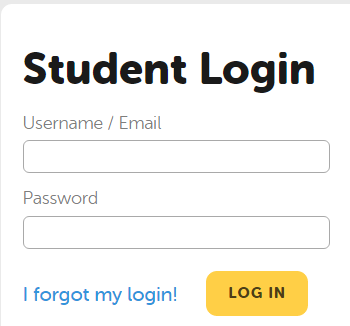 www.typing.com/student/login